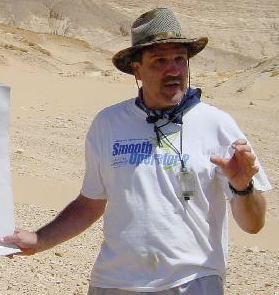 BIODoug Jordan is a consulting sedimentologist at the company he founded, Applied Sedimentology LLC in Edmond, Oklahoma. During 42 years, he has held petroleum geoscience positions with Cities Service, Reservoir’s, ARCO International, Oryx Energy, EOG, and Chesapeake Energy in Tulsa, Houston, Plano, Caracas, and Oklahoma City. Since early 2021, he has consulted with a major firm in Oklahoma City, working projects in the Gulf Coast (onshore), Rockies, and Appalachian Basin where he has integrated sedimentology, sequence stratigraphy, and petrophysics in characterizing tight oil and gas clastic and carbonate reservoir rocks. His principal interests include detailed facies analysis and mapping of sedimentary rocks in core and outcrop. He has recommended the drilling of over 100 vertical and horizontal wells throughout the world and has published over 60 peer-reviewed papers and abstracts.